CURRICULUM VITAEUpdated On		: NOVEMBER 08,2015PERSONAL DETAILSDate of Birth	: September 21,1988Age		: 27 years oldGender		: MaleNationality	: FilipinoMarital Status	: SingleReligion		: CatholicHeight		: 5 feet 3 inchesWeight		: 132 lbs.EDUCATIONCourse			: Bachelor of Science in Nursing Dates Attended		: June 2005 – April 2,2009Completion Date	: April 2, 2009School			: NUEVA ECIJA UNIVERSITY OF SCIENCE AND TECHNOLOGYPROFESSIONAL LICENSELicensing Body	: Professional Regulation CommissionLicensing Body	: Health Authority-Abu Dhabi (HAAD)Professional Status	: Registered Nurse	: WORK HISTORYDuration of Employment	: March 01,2011-presentName of Hospital	:GABALDON MEDICARE COMMUNITY HOSPITALBed Capacity		: 25bedsUnit			: General ward , DR,OPD,ERPosition 		: Staff NurseHospital and Unit Description: A 25 bedded Government primary hospital that provides medical and minor surgical services to patients and their family. The hospital envisions providing quality and innovative healthcare services to the patients with a nurse/patient ratio of 1:10, and also it provides care to patients through accident and emergency who require medical and surgical intervention after having different injuries caused by trauma. Job Description:Works alongside the patient's physicians, other nurses and nursing assistants within the unit and participates in monitoring and evaluation of effective and appropriate nursing strategies. My responsibilities are:Takes in charge of patients on admission and is involve in the planning of nursing care including dischargeAdministers intravenous antibiotics and fluids, and oral medications according to prescribed medical standardsProvides bedside nursing care to patients such as changing of dressing, checking observations,  sutures and assistance with mobilizationAssists with washing, dressing and feeding of patients who require help on their activities of daily livingPerform physical examination using the techniques of Inspection, Palpation,Percussion, and Auscultation findings.Initiates  specific action within the protocol developed by the nursing and medical personnel including  ;Insertion of intravenous fluidInsertion of foley catheter and nasogastric tubeAssisting in normal spontaneous vaginal delivery Plan, deliver and evaluate care to patients during pre and post admission and make sure that the patients’ health and wellbeing needs are metWorks closely with members of multidisciplinary health care team to provide a continuous and effective level of care to patientsEquipment Used:ECG machine Portable Doppler machine Suction machineAFFILIATIONSPhilippine Nurses’ AssociationPhilippine National Red CrossTRAININGS ATTENDEDCertification	: Basic Life Support –CPR/AED Course for Health Care Providers Date Attended	: May 11-12, 2015Venue		: Nueva Ecija Philippines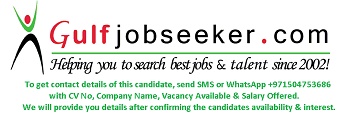      Gulfjobseeker.com CV No: 1517214